        CURRICULUM   VITAE                    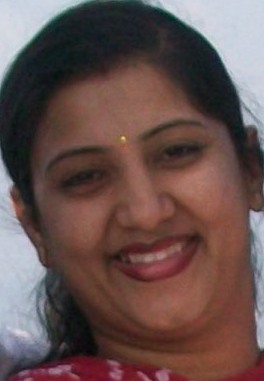 PAYAL BISHTA-899, Sector -2,				E-Mail: payal_gul@yahoo.co.inRohini, New Delhi-110085		     Ph.: 9911867046CAREER OBJECTIVES: *     To learn, grow and impart the knowledge gained by me and         add to the  growth of  organization to best of my ability.PROFESSIONAL QUALIFICATION:	*	Diploma in Computer course (DCO).	*	Certificate in food & Nutrition Education from IGNOU.	*	Diploma in Hindi Language of Computer from Hindi Bhawan.	*	Diploma in Hindi & English typing.EDUCATIONAL QUALIFICATION:	*	Graduate in B.A. Pass with Nutrition & Health Education in 		Year 2002 from the college of Delhi University. 	*	Pursuing   MBA in Operation Management form SMUWORK EXPERIENCE:*	Worked with Jaipur Golden Hospital as Secretary to General Manager Supply Chain.  3year 7th month	*	Worked with Golden Heart Institute & Research Centre,jaipur Golden Hospital, sec-3, Rhine, Delhi as an Assistant Executive in store purchase dept. 2year 6th month …2…   	*	Worked with S.G.S. Books and Uniform Rohini, Sec-3,New Delhi as a Purchase In charge for 2 and a half year.*	Worked with Rock field Public School, Rohini Sec-3 Delhi as a Reception for 1 and a half year.PROFESSIONAL SKILLS:	*	Typing   :	50 w.p.m. ()			     :    30 w.p.m. (Hindi)AREAS OF RESPONSIBILITIES:*	Experience in planning and procurement of desired materials in right quantities at the lowest possible overall cost of the concern.*	Application of means to cut down costs through simplification, standardization, value analysis and import substitutions.*	To trace new sources of supply and to develop cordial relations with the vendors in order to ensure continuous material supply at reasonable rates.*	Continuous monitoring of market conditions and other factors affecting the concern and conduction of studies in areas such as quality, consumption and cost of material so as to minimize cost.*	To use the buying techniques such as closed tender, open tender, spot quotations for economical purchase.*	Implementation of proper codification of material, layouts,    inventory control and physical verification of stocks.          *   Assisting in arraigning the reports required by various department.          *   Assisting making the P.O. filling of the correspondence.                                                        …3…           *   Making comparative statements and minutes.*   Communication with H.O.Ds of the various departments.*  Manage purchase department in absence of seniors.*   Operating HMS system.LIASIONING WORK:*	Discharged the additional duty of Public Relations officer and played an effective part in establishing the image of Hospital as a premier medical Institute at a very reasonable expenditure on treatment.*	Capable to handle all the situations quietly and calmly.EXTRA QUALIFICATION ACTIVITIES:*	Stood First in Speech Competition in school.*	Won prices in Dance & Song Competitions.PERSONAL DETAIL:	*	Date of birth	:	:	15th April 1982.	*	Husband’s Name	:	Mr. Gulshan  Bisht	*	Language known	:	English, Hindi & Punjabi	*	Nationality		:	Indian	*	Marital Status	: 	Married	Date							PAYAL BISHT